EDITAL DE CONVOCAÇÃO	O Presidente da Federação Alagoana de Futebol, no uso das atribuições que lhes são conferidas pelo estatuto da entidade em vigor, RESOLVE: Convocar os Srs. Presidentes e/ou representantes devidamente credenciados por seus clubes, para comparecerem na sexta-feira, 23 de julho, do corrente ano, no Hall da Fama, segundo piso do Estádio Rei Pelé, situado na Avenida Siqueira Campos, s/n, Trapiche da Barra, Maceió/AL, ocasião em que será realizada a reunião do Conselho Arbitral referente ao Campeonato Alagoano de Futebol Feminino, às 14:00hs (quatorze horas), em primeira convocação; ou 30 (trinta) minuto após, deliberando com qualquer número. ORDEM DO DIA:Decidir sobre todos os assuntos concernentes à realização do Campeonato Alagoano de Futebol Feminino 2021. Maceió, 19 de julho de 2021.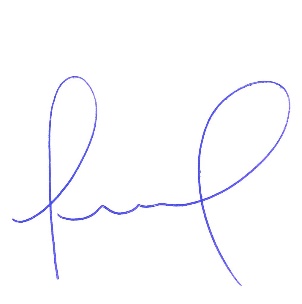 Felipe Omena FeijóPresidente